Documentação para lavratura de INVENTÁRIO:           ( sexta-feira, 11 de janeiro de 2019. )          Para lavratura da escritura de inventário, são necessários os seguintes requisitos: 
a) mútuo consenso entre os herdeiros;
b) ausência de herdeiros menores não emancipados ou incapazes;
c) presença de advogado, e 
d) inexistência de testamento.  1 - DO ADVOGADO:Que não Pode deixar de consta na Petição:(   ) Qualificação do falecido;(   ) Qualificação dos herdeiros e cônjuges;(   ) Regime de casamento, e pacto antenupcial se houver;(   ) Dia e lugar que faleceu autor da herança;(   ) Nomeação do inventariante;(   ) Relação dos bens e valores;(   ) Declaração dos herdeiros de que o autor da herança NÃO DEIXOU testamentos e outros herdeiros, não existência de NASCITURO (artigo 733 do Novo CPC); sob as penas da lei, e(   ) Fazer a partilha.Resolução 35 do Conselho Nacional de Justiça.  Art. 9º' É vedada ao tabelião a indicação de advogado às partes, que deverão comparecer para o ato notarial acompanhadas de profissional de sua confiança.-  DOCUMENTOS: (   ) Certidão do Cartório de Registro de Imóveis (Ônus e Matrícula), no original. (validade 30 dias);(   ) Certidão de Consulta de Testamentos via CENSEC, Provimento 56, de 14/07/2016, do CNJ.(   ) Certidão de Débitos Tributários Municipais (Prefeitura), somente se Imóvel;(   ) Certidão Federal, Estadual e Trabalhista (internet) do(a) falecido(a); (   ) Certidão de óbito (cópia autenticada);(   ) Certidão de óbito de eventuais herdeiros e/ou meeiros já falecidos (cópia autenticada);(   ) Certidão Cartório Distribuidor – Cível e Criminal (Fórum), do município do imóvel e do município onde o(s) falecido(a) e cedente(s) reside(m); Estas podem ser dispensadas pelo(a) comprador(a), Despacho/Ofício n.348/2014 da Corregedoria de Justiça/GO; (   )  Declaração/Certidão de quitação do condomínio, assinada pelo Síndico com firma reconhecida; e cópia autenticada da ata do condomínio;(   ) IPTU/ITU – 2.018 (valor venal do imóvel);(   ) Guia de ITCMD paga (Secretaria da Fazenda Estadual - Advogado);(    ) CI. RG, CPF e Certidão de Nascimento/casamento: do falecido(a) e herdeiros e cônjuges; (cópias autenticadas);(   ) As partes podem ser representado(s) por procuração formalizada por instrumento Público com poderes especiais. Procuração lavrada no exterior: O brasileiro residente no exterior deve lavrar a procuração no Consulado do Brasil. O estrangeiro deve lavrar a procuração em Cartório/Notário (documento público) do local, acompanhada da respectiva tradução juramentada; chanceladas pelo Consulado Brasileiro ou APOSTILADAS (procuração e tradução) nos termos da Convenção de Haia; e apresentados (ambos) no ORIGINAL.//(  ) Imóveis rurais: via original da certidão negativa de ônus expedida pelo Cartório de Registro de Imóveis atualizada (30 dias), cópia autenticada da declaração de ITR dos últimos 5 (cinco) anos ou Certidão Negativa de Débitos de Imóvel Rural emitida pela Secretaria da Receita Federal – Ministério da Fazenda, CCIR – Certificado de Cadastro de Imóvel Rural expedido pelo INCRA, observância da legislação sobre georreferenciamento;OBS: Se outros bens, apresentar a documentação referente ao referido bem, (bens móveis: documento de veículos, extratos de ações, contas, notas fiscais de bens e jóias, etc.)Provimento nº 56/2016 do CNJ torna obrigatória consulta ao Registro Central de Testamentos Online para inventários e partilhas judiciais e extrajudiciaisPublicado em 18/07/2016CENSEC:Certidão de existência de TestamentoPedido online:Digitalize os documentos do falecido: Certidão de óbito, RG e CPF.Cadastre-se no site: www.censec.org.br/cadastro/certidãoonline.Preencha os campos do formulário com os dados do pesquisado e anexe os documentos digitalizados.Efetue o pagamento da certidão, que estará disponível em até 48 horas.Faça o download e imprima a resposta da pesquisa assinada digitalmente no portal.Avenida Rio Verde, Qd.24, Lt.06/08, Vila Rosa – CEP-74835-851 – Fone/fax: (62)3230-2626BRUNO QUINTILIANO SILVA VIEIRA – OFICIAL-TABELIÃO-Dúvidas, entre em contato conosco:Fone: (62) 3230-2626Email:(___)   juliana@cartoriobruno.not.br(___)   gracielly@cartoriobruno.not.br(___)   josiana@cartoriobruno.not.br(___)   rosa@cartoriobruno.not.br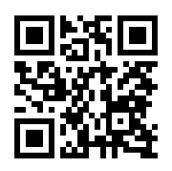 Provimento nº 56, DE 14 DE JULHO DE 2016 
Dispõe sobre a obrigatoriedade de consulta ao Registro Central de Testamentos On-Line (RCTO) para processar os inventários e partilhas judiciais e lavrar escrituras públicas de inventários extrajudiciais 
 
A CORREGEDORA NACIONAL DE JUSTIÇA, Ministra NANCY ANDRIGHI, no uso de suas atribuições legais e constitucionais;
 
CONSIDERANDO o poder de fiscalização e normatização pelo Poder Judiciário segundo o disposto nos arts. 103-B, § 4o, I e III, e 236, § 1o, da Constituição Federal de 1988, e no art. 8o, X, do Regimento Interno do Conselho Nacional de Justiça;
 
CONSIDERANDO a necessidade de adoção de medidas uniformes quanto à aplicação da Lei no 11.441/2007 em todo o território nacional;
 
CONSIDERANDO a regulamentação da Lei 11.441/2007 pela Resolução CNJ 35/2007;
 
CONSIDERANDO a redação do art. 610 da Lei 13.105/2015 que dispõe: “Havendo testamento ou interessado incapaz, proceder-se-á ao inventário judicial.”;
 
CONSIDERANDO a ausência de disciplina uniforme para o registro da informação sobre a existência de testamento no processamento dos inventários e partilhas judiciais, e na lavratura das escrituras de inventários extrajudiciais pelos Tabelionatos de Notas do país;
 
CONSIDERANDO a significativa quantidade de testamentos, públicos e cerrados, que não são respeitados pela ausência de conhecimento de sua existência;
 
CONSIDERANDO que a CENSEC – Central Notarial de Serviços Eletrônicos Compartilhados, instituída pelo Provimento 18/2012 da Corregedoria Nacional de Justiça, possui dentre seus módulos de informação, o Registro Central de Testamentos OnLine (RCTO), que recepciona informações sobre testamentos públicos e instrumentos de aprovação de testamentos cerrados lavrados em todo o Brasil;
 
RESOLVE: 
 
Art. 1o Os Juízes de Direito, para o processamento dos inventários e partilhas judiciais, e os Tabeliães de Notas, para a lavratura das escrituras públicas de inventário extrajudicial, deverão acessar o Registro Central de Testamentos On-Line (RCTO), módulo de informação da CENSEC – Central Notarial de Serviços Compartilhados, para buscar a existência de testamentos públicos e instrumentos de aprovação
de testamentos cerrados.
 
Art. 2o É obrigatório para o processamento dos inventários e partilhas judiciais, bem como para lavrar escrituras públicas de inventário extrajudicial, a juntada de certidão acerca da inexistência de testamento deixado pelo autor da herança, expedida pela CENSEC – Central Notarial de Serviços Compartilhados.
 
Art. 3o Este Provimento não revoga, no que forem compatíveis, as normas editadas pelas Corregedorias Gerais da Justiça e pelos Juízes Corregedores, ou Juízes competentes na forma da organização local relativas à matéria.
 
Art. 4o As Corregedorias Gerais de Justiça deverão dar ciência aos responsáveis pelas unidades do serviço extrajudicial de notas deste Provimento, bem como da obrigatoriedade de promover a alimentação do Registro Central de Testamentos On-Line.
 
Art. 5o Este Provimento entra em vigor na data de sua publicação.
 
Brasília, 14 de julho de 2016.
Ministra NANCY ANDRIGHI 
Corregedora Nacional de Justiça


Fonte: CNJ